附件3：东南大学 “智慧团建”社会实践学生手册1	登录	162	社会实践操作描述	172.1	选题申报	172.2	我的申报	182.3	我的实践（中期过程上报）	20登录	24社会实践操作描述	25选题申报	25我的申报	26学院管理员	28审核选题	29二次审核选题	29专家	30审核选题	30二次审核选题	31登录访问http://tj.seu.edu.cn/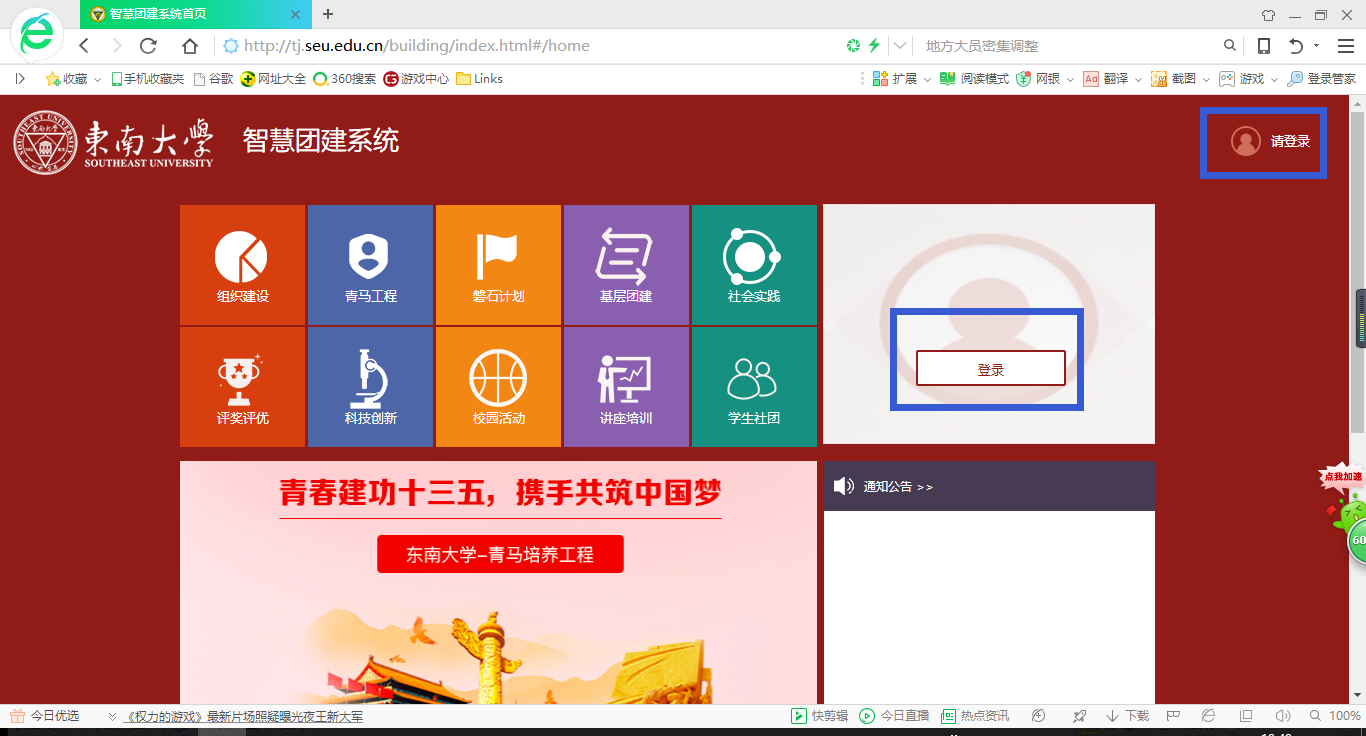 点击登录，输入一卡通号和密码、验证码，进入下图：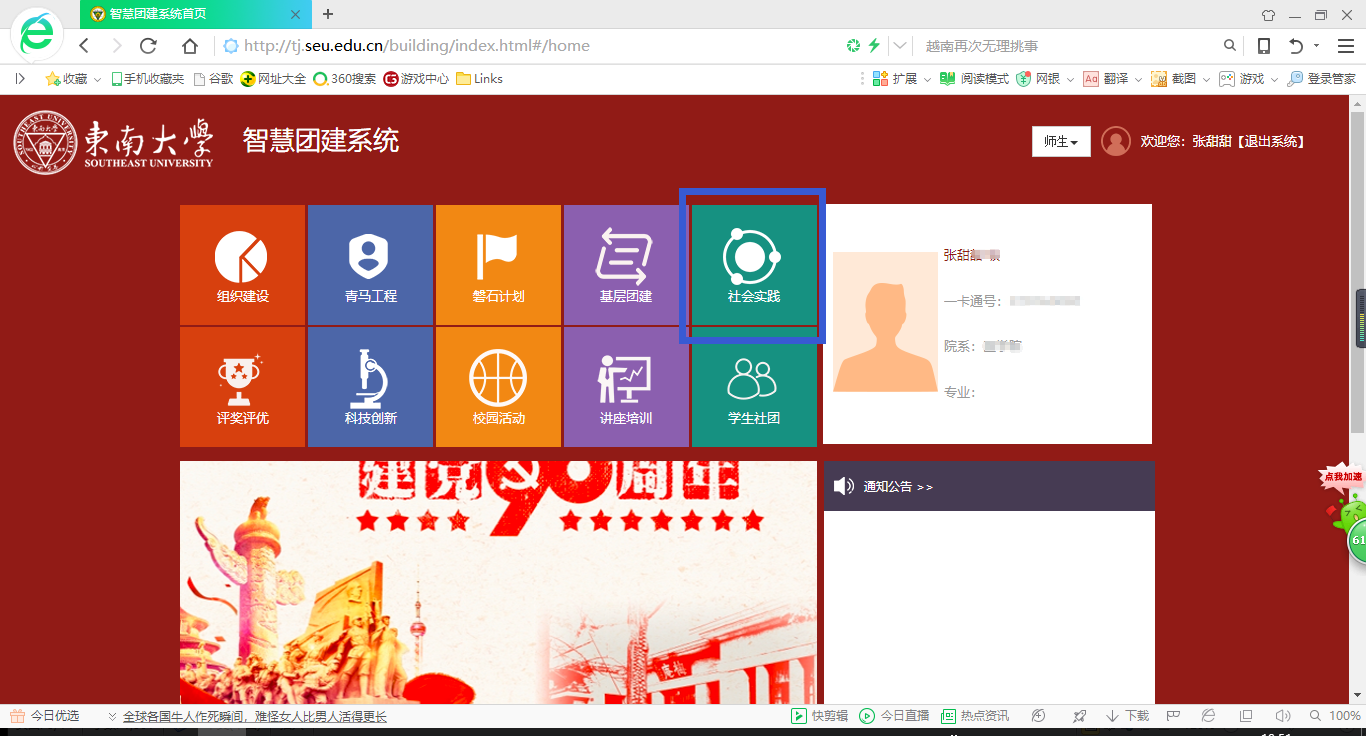 点击“社会实践”模块社会实践操作描述选题申报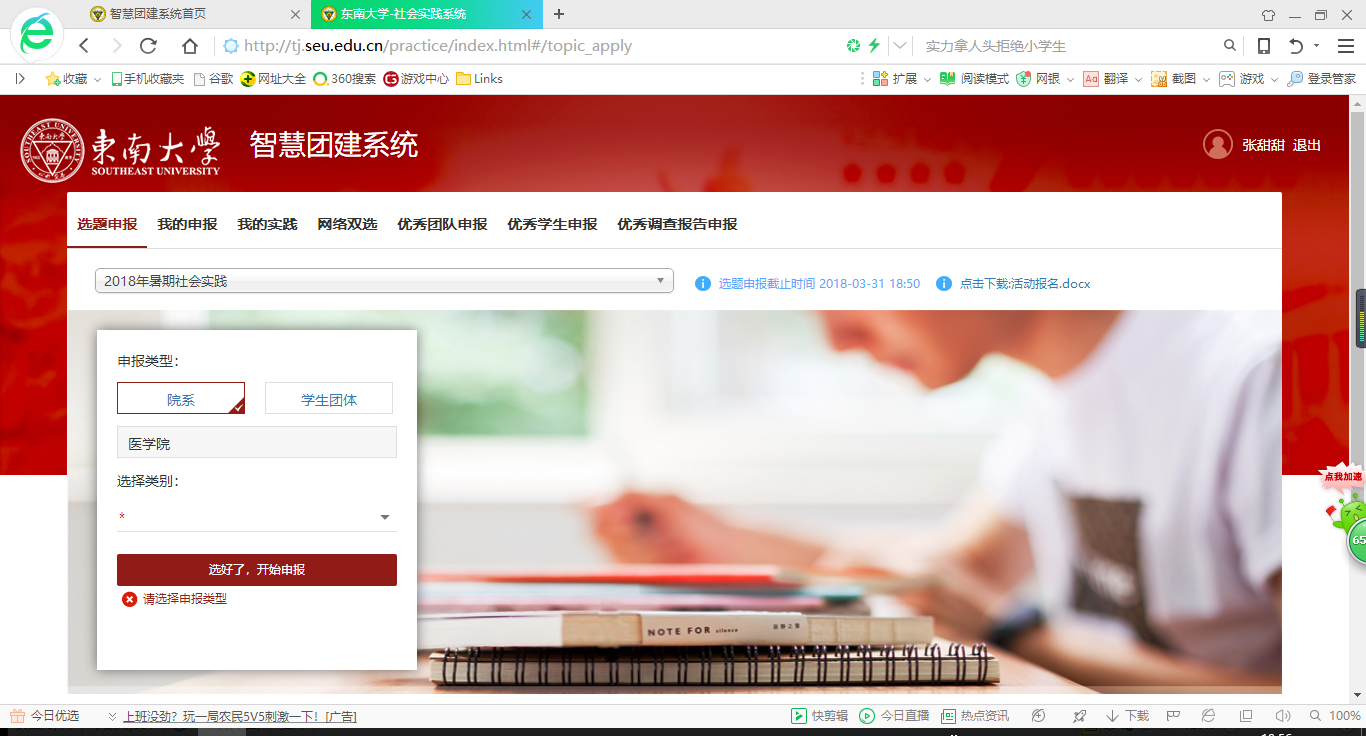 选题申报时选题类型可以选择院系；再选择申报类别，点击开始申报。我的申报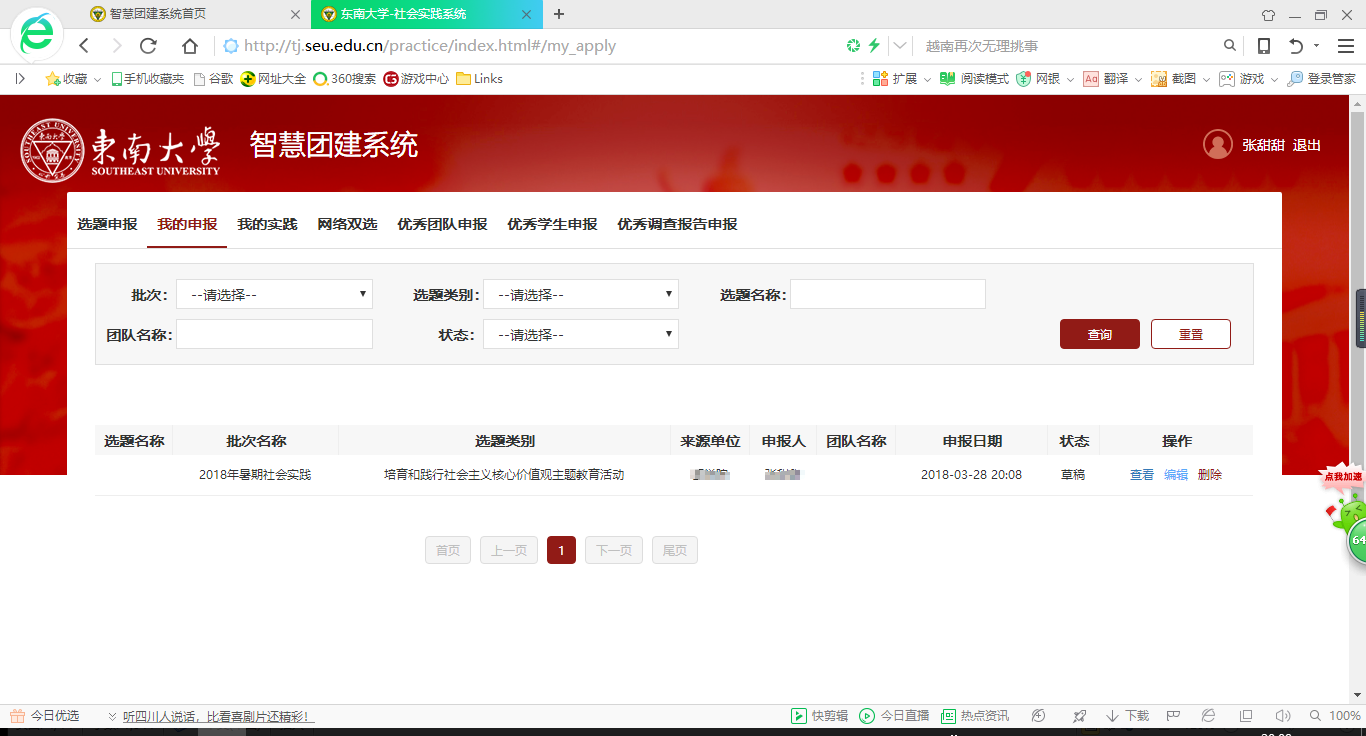 点击编辑，继续补全信息。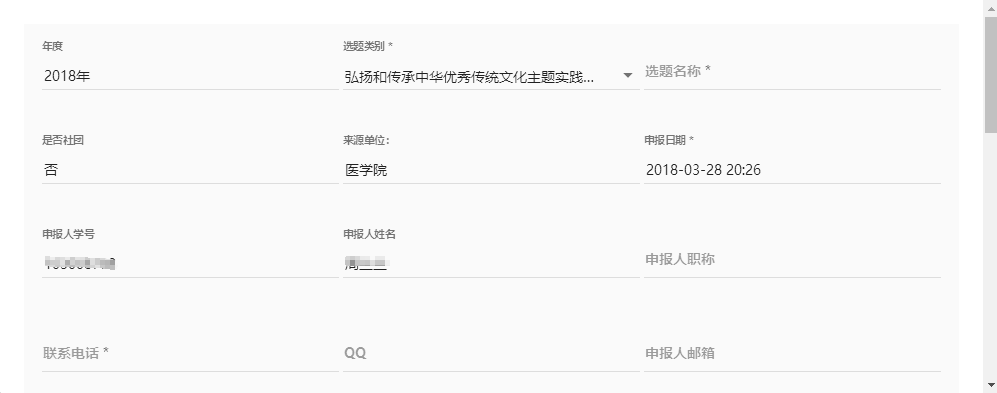 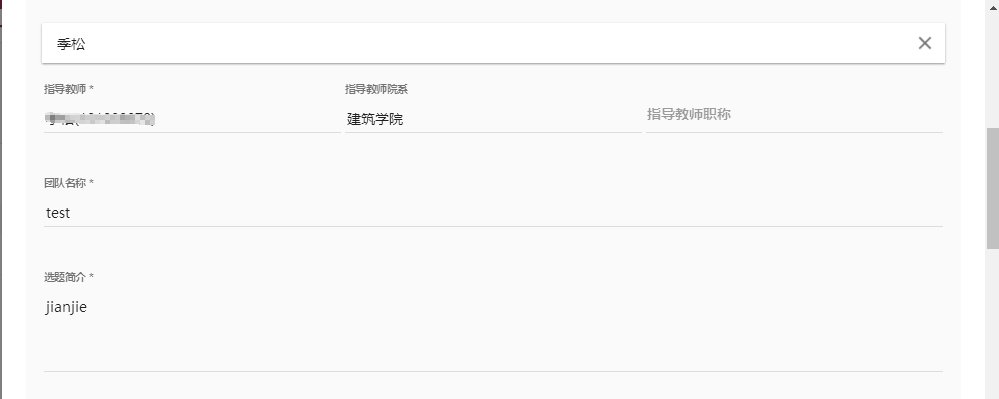 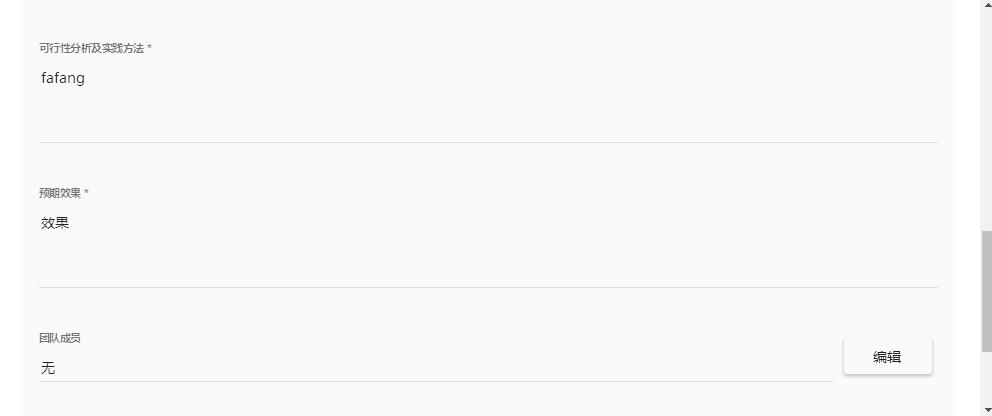 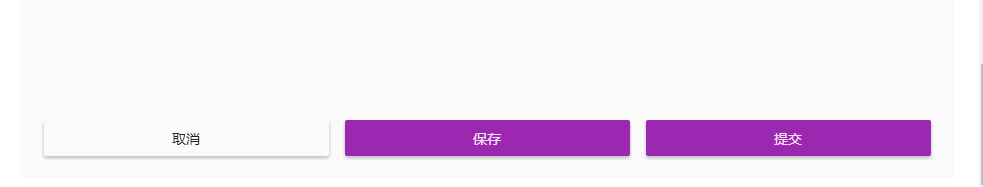 点击保存可以保存草稿，下次可以继续编辑，点击提交到学院审核。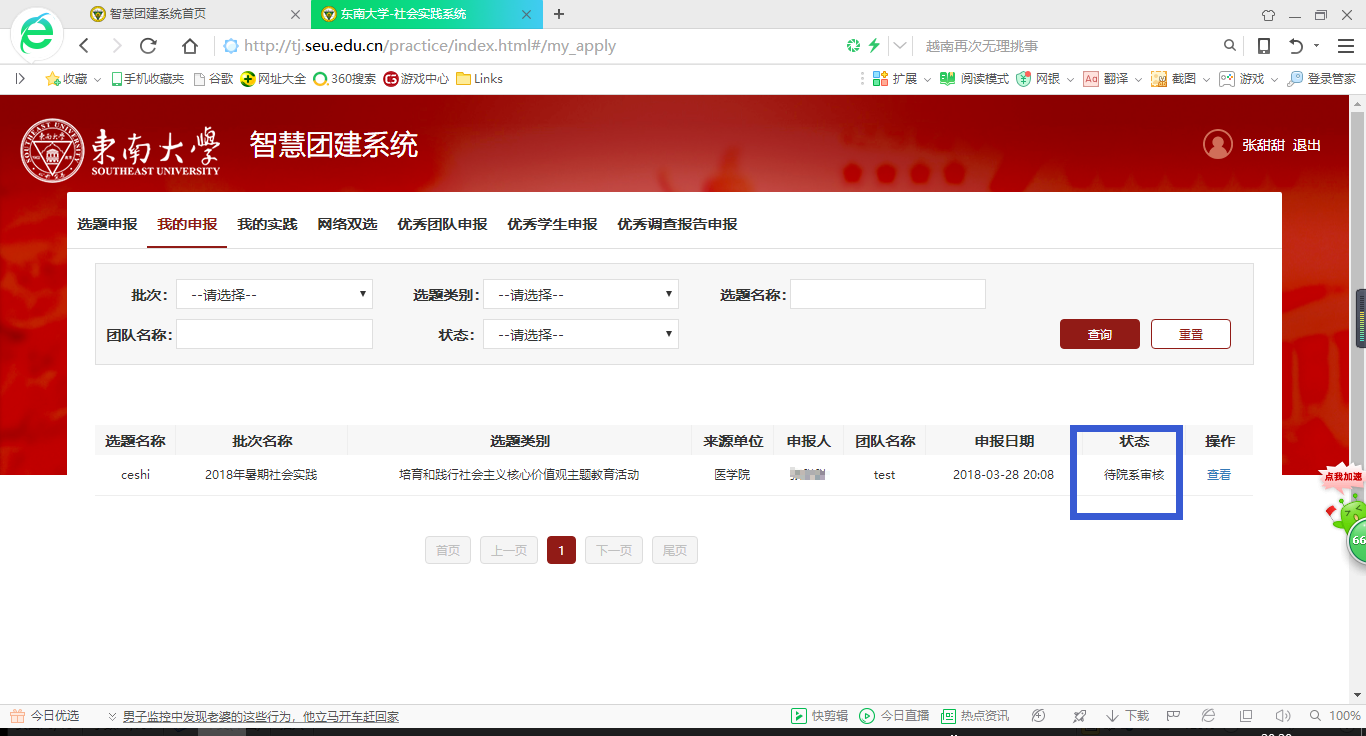 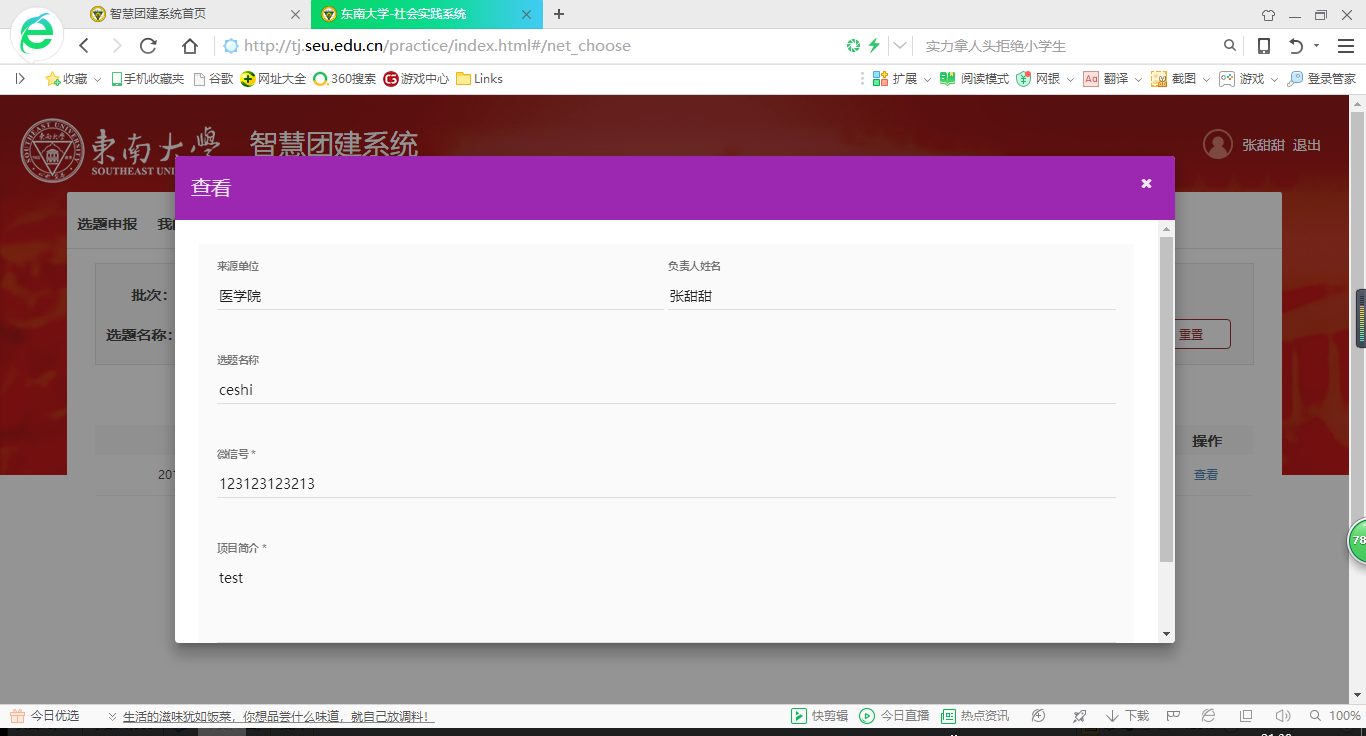 我的实践（中期过程上报）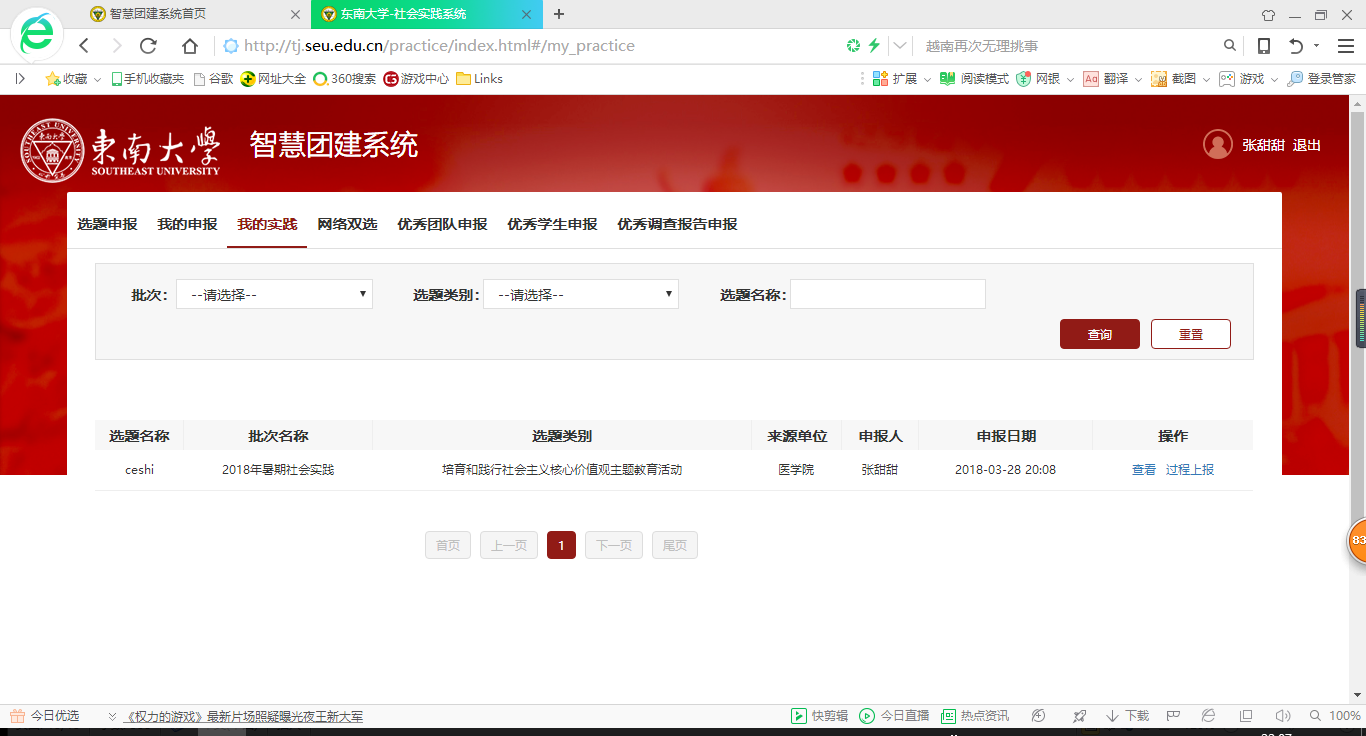 点击过程上报：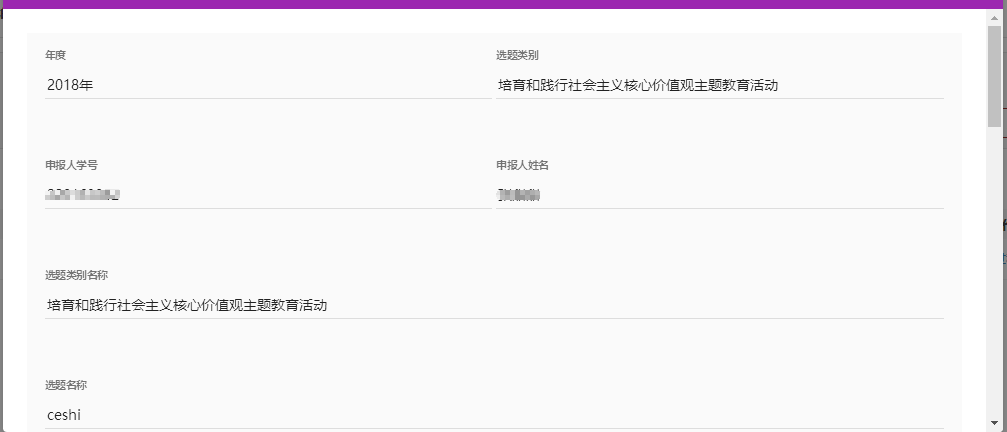 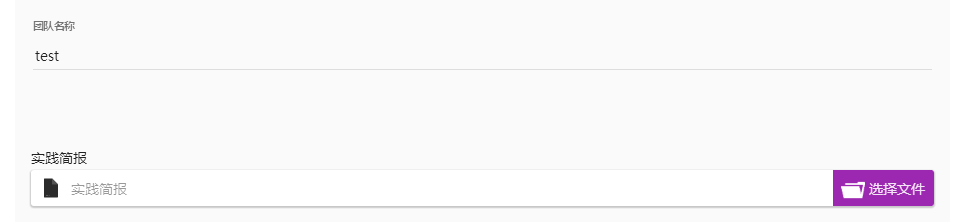 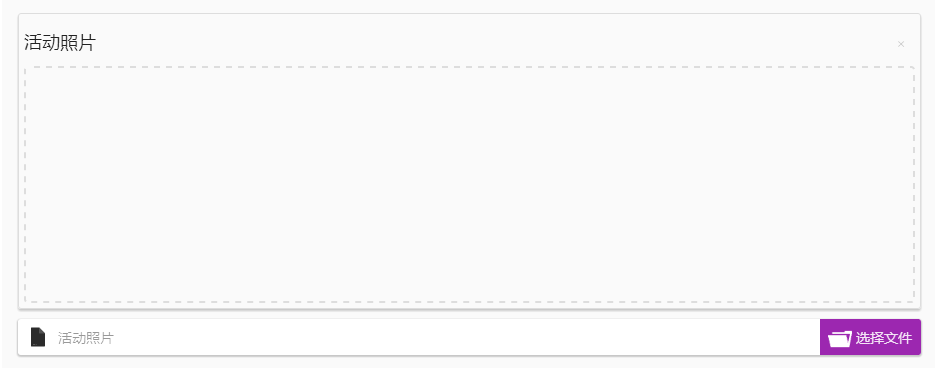 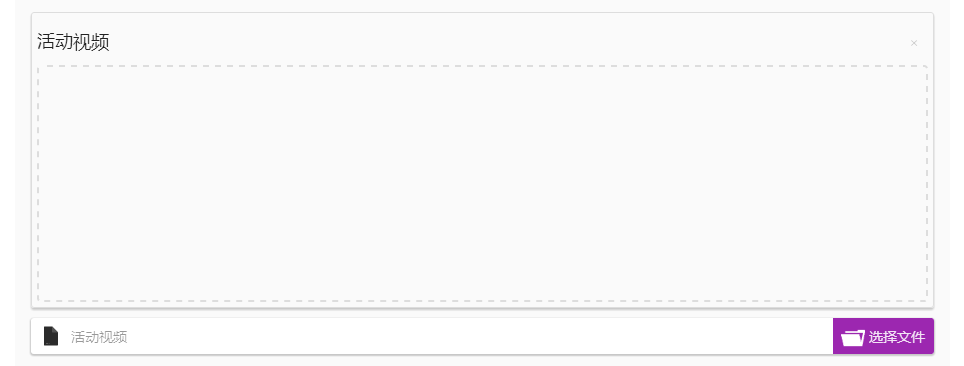 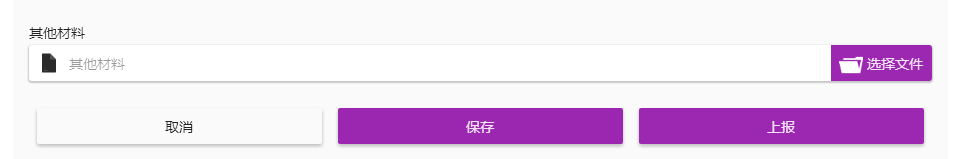 点击保存可再次修改，上报则不能再修改。